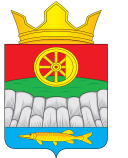 РОССИЙСКАЯ ФЕДЕРАЦИЯАДМИНИСТРАЦИЯ КРУТОЯРСКОГО СЕЛЬСОВЕТАУЖУРСКОГО РАЙОНАКРАСНОЯРСКОГО КРАЯ                                               ПОСТАНОВЛЕНИЕ22.01.2018                                                с. Крутояр                                      №          3                                                               Об отмене постановления № 34 от 07.04.2017 года «Об утверждении Порядка формирования, ведения и утверждения ведомственных перечней муниципальных услуг (работ), оказываемых (выполняемых) муниципальными учреждениями » Руководствуясь Уставом Крутоярского сельсовета Ужурского района Красноярского края, администрация Крутоярского сельсоветаПОСТАНОВЛЯЕТ:Отменить постановление № 34 от 07.04.2017 года «Об утверждении Порядка формирования, ведения и утверждения ведомственных перечней муниципальных услуг (работ), оказываемых (выполняемых) муниципальными учреждениями», в связи с реорганизацией Муниципального бюджетного учреждения культуры «Крутоярская ЦКС» в форме присоединения к Муниципальному автономному учреждению культуры «Централизованная клубная система Ужурского района».Постановление вступает в силу в день, следующий за днем его официального опубликования в газете «Крутоярские вести» и распространяет  свое действие на правоотношение  возникшее с 01.01.2018 года.Контроль за исполнением настоящего постановления оставляю за собой.Глава сельсовета                                                                                 Е.В. Можина